الطلي بالفلورايدحمايه اسنان طفلكالطلي بالفلورايدتطبيق الطلي بالفلورايد مرتين الى اربع مرات خلال عام,يقوي السن ويحميه من التسوس.يمكن تطبيق الفلورايد في كلا من العيادة الطبية وعيادة الاسنان, الفلورايد جيدة لطفلك سواء في العيادة او عيادة الاسنان. من هم الذين يحتاجون الطلي بالفلورايدالطفل الذي لديه ايه من المدرجه ادناه:-التسوس او بقع بيضاء-ضعف في الاسنان-احمرار او تورم في اللثة-صعوبة ابقاء الاسنان نظيفة-شرب المشروبات التي تحتوي على السكر اكثر منمرة بين وجبات الطعام-عادة النوم مع قنينة الحليب-ماء الشرب الخالي من الفلورايد-عدم انتظام مواعيد عيادة الاسنان-افراد العائلة لديهم اسنان متعفنة-ذوي الاحتياجات الصحية الخاصةمالذي يجب ان افعله بعد انتهاء الطلي؟؟اسنان طفلك سوف يتحول الى اصفرفاتح لبقية اليوم.يمكن للطفل ان ياكل ولكن ان يتجنب من الماكولات الصلبه وكذلك المشروبات الحاره لبقيه اليوم.لاتفرش الاسنان الى يوم الثاني.ولون الاسنان سوف يرجع الى لونها الطبيعي.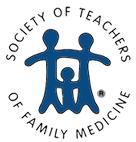 تطبيق الطلي بالفلورايد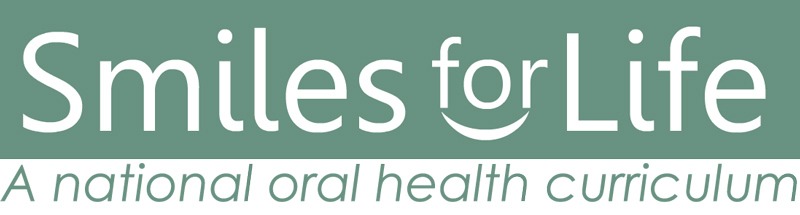 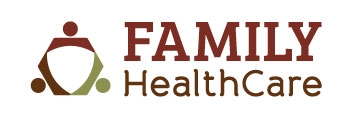 تطبيق الطلي بالفلورايد سلسه فقط تستغرق عده دقائق 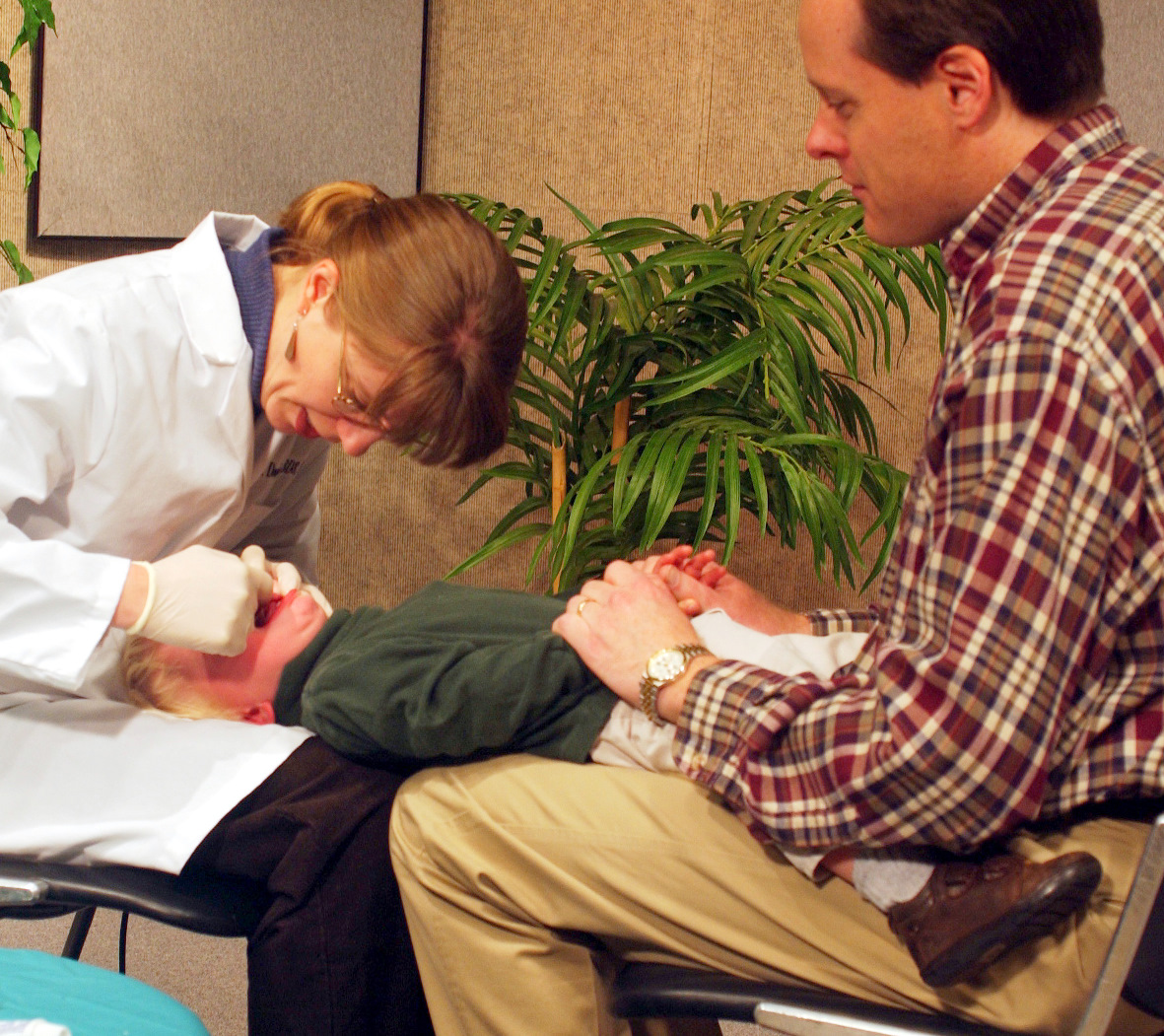 طفلك سوف يمدد في حضن الطبيب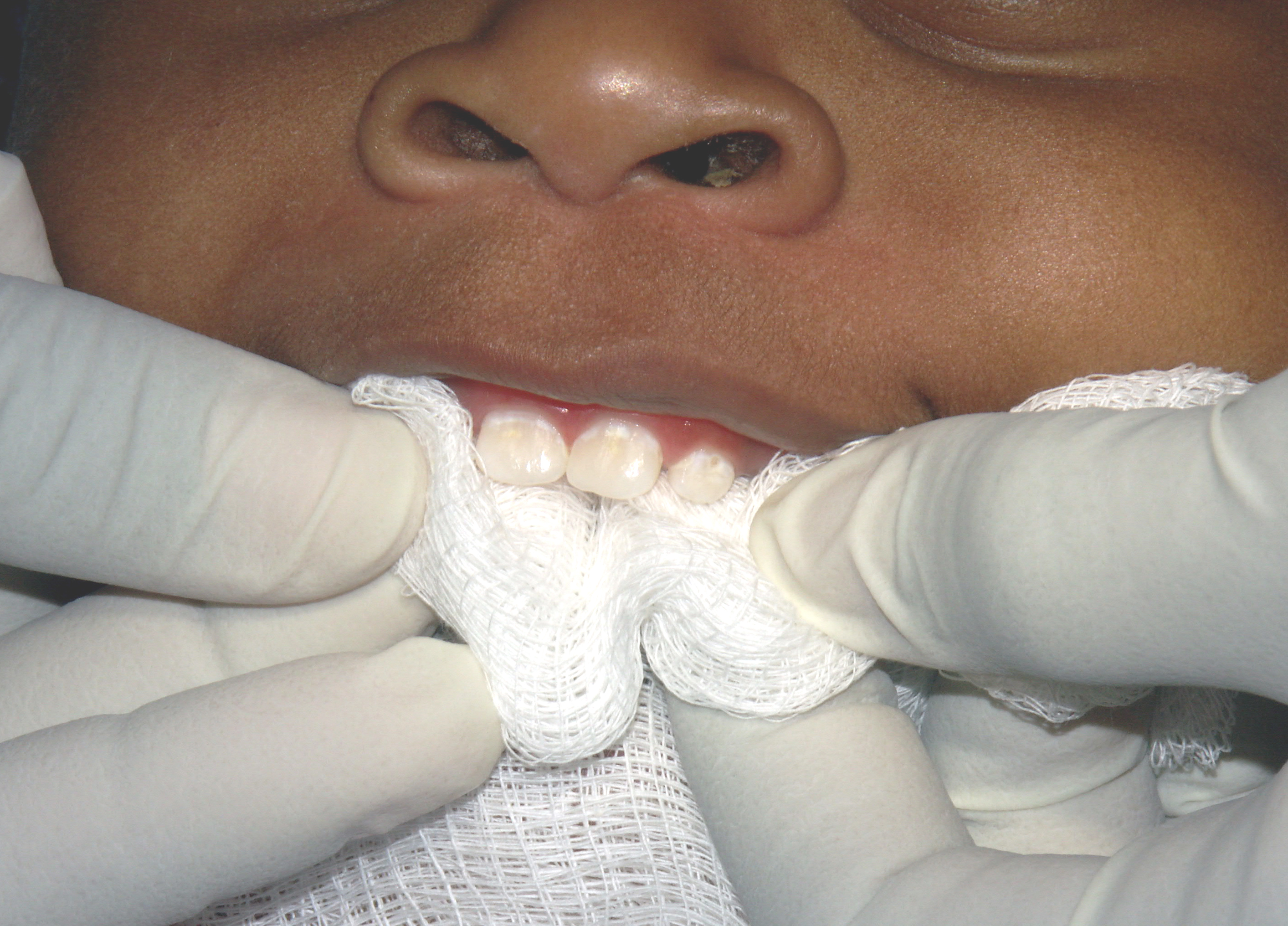 الاسنان سوف يجفف بالشاش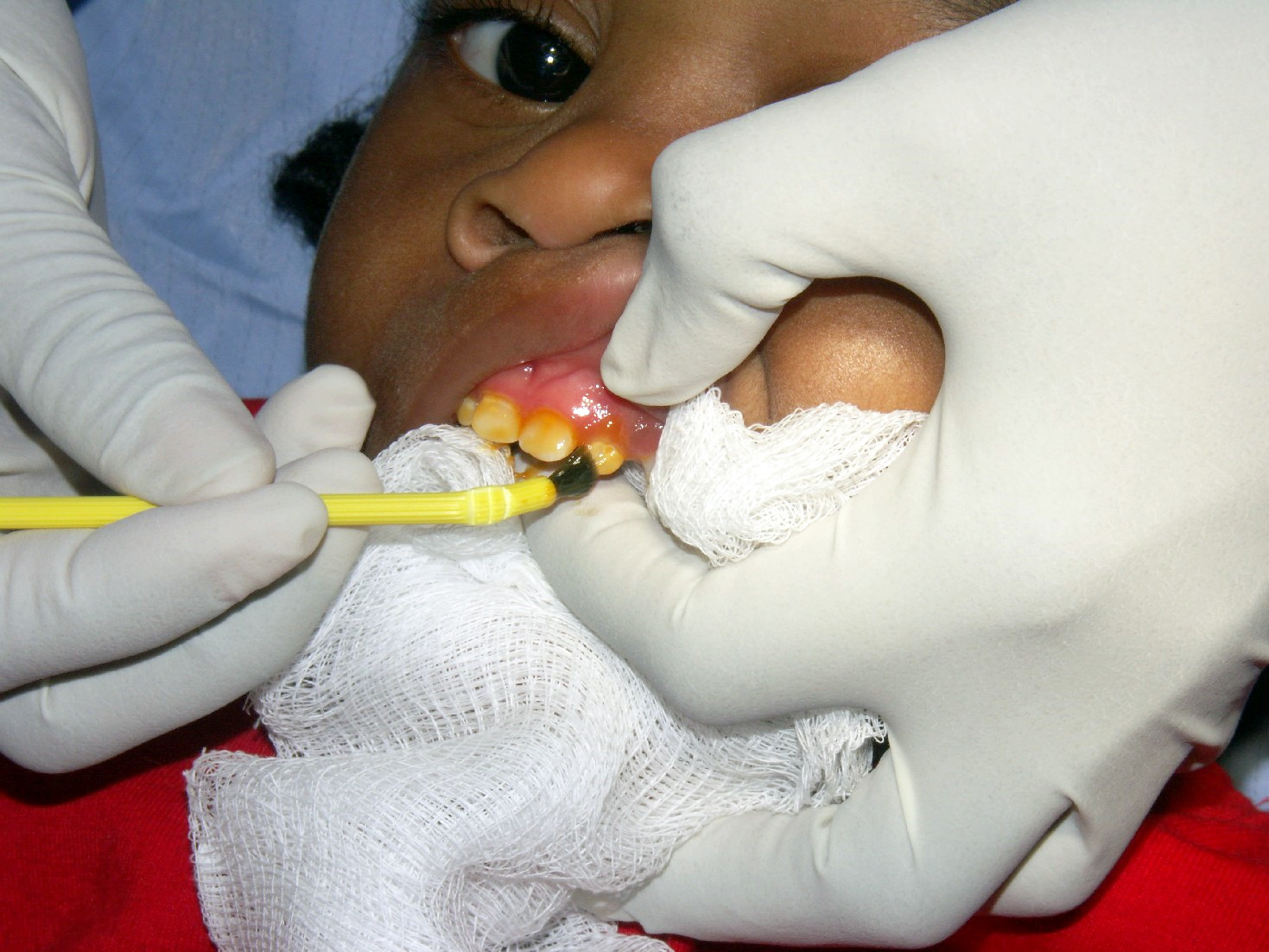 سيتم صبغ الطلي عليها